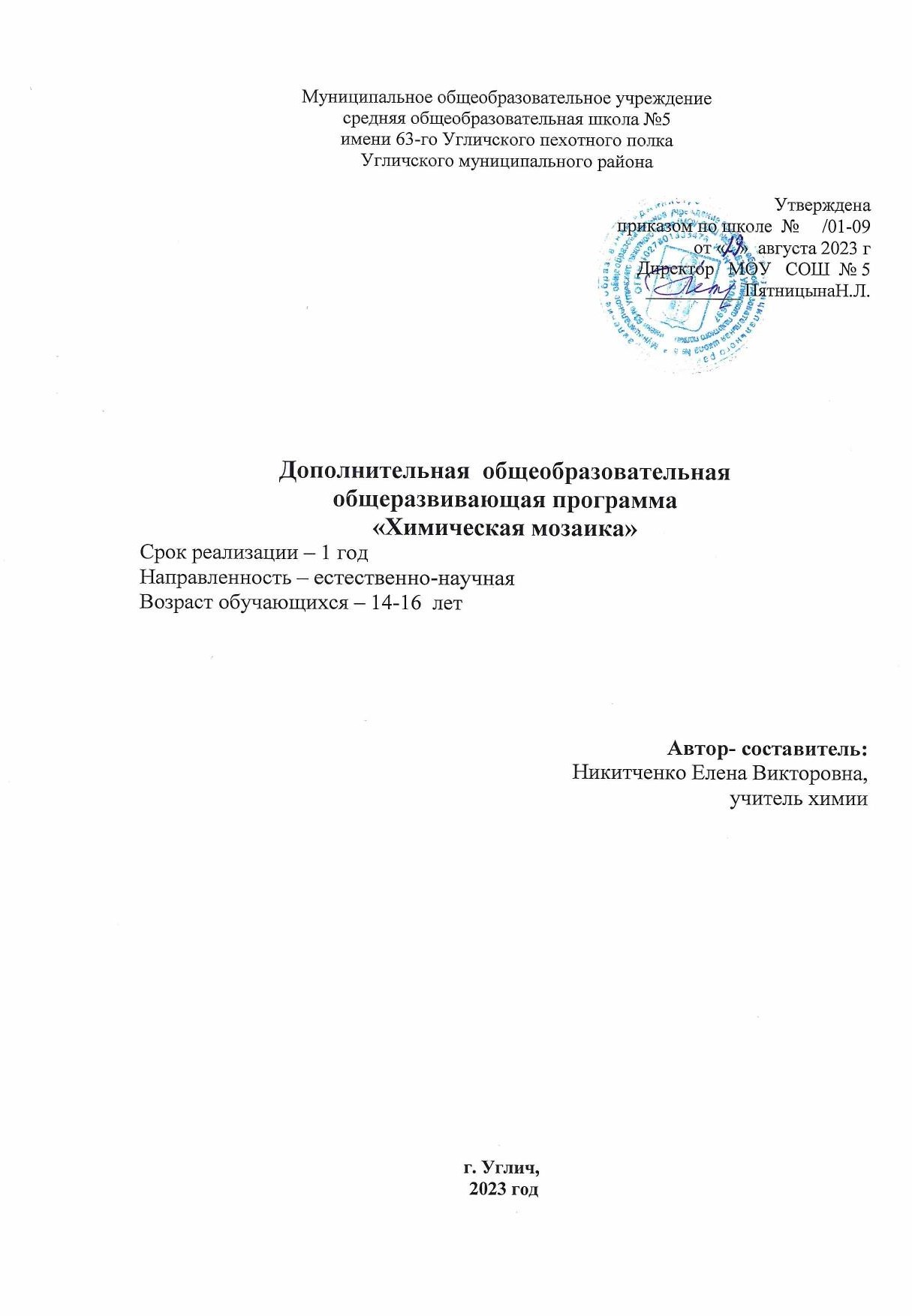 СодержаниеПояснительная записка…	3Планируемые результаты освоения предмета	5Учебно-тематический план	6Содержание программы	7Методическое обеспечение	10Информационные источники	11Календарно-тематическое планирование	12Оценивание достигнутых результатов	13Пояснительная запискаПрограмма	по	дополнительному	образованию	научный	клуб«Химическая мозаика» составлена на основе	программы В.А Горского-М:«Просвещение»,2014.Научный клуб «Химическая мозаика» представляет собой совокупность фрагментов в разных образовательных областях и основного массива содержания, которое обобщает и систематизирует учебный материал разных образовательных курсов: химии, ОБЖ, биологии, географии и экологии. В основах безопасности жизнедеятельности это правила безопасного обращения с вредными веществами и первая медицинская помощь при отравлениях. Обучающиеся дополнят свои знания по химии, повысят свой уровень теоретической и экспериментальной подготовки, научатся выполнять несложные химические опыты, пользоваться химической посудой, реактивами, нагревательными приборами, соблюдать правила техники безопасности при проведении химического эксперимента. Кроме того, такие занятия призваны пробудить у учащихся интерес к химической науки, стимулировать изучение химии. Химические знания, сформированные на занятиях информационная культура учащихся, могут быть использованы ими для раскрытия различных проявлений связи химии с жизнью.Завершается курс занятием, которое проходит в форме конференции. Учащиеся готовят исследование, проект или доклад по выбранной ими теме. Темы могут не совпадать с тем, что изучалось на занятиях.Работа должна быть выполнена научным языком, но при этом ориентировананасравнительнолегкоеинаглядноевосприятиеслушателями. Она можетбытьдополнена различными средствами наглядности: таблицами, компьютерными презентациями, демонстрационными опытами, моделями.В реализации программы используется- цифровая лаборатория для школьников Центра образованияестественно-научной направленности «Точка роста»,- ноутбуки Центра образования естественно-научной направленности«Точки роста»,- интерактивная панель Центра образования естественно-научнойнаправленности «Точки роста».Цель: формирование	положительной	мотивации	к	изучению естественных наук .Задачи:формированиеиразвитиенаблюдательности,внимательности,ситуативной сообразительности;развитиеуменияработатьвмикрогруппах;раскрытие«химическойстороны»окружающегомира.Программаклуба«Химическаямозаика»рассчитана на34часа(один учебный час в неделю). Предполагает занятия и для обучающихся с ОВЗ.Формыиметодыработы.Впроцессезанятийиспользуютсяразличныеформызанятий:рассказ, семинар, практические занятия, самостоятельные творческие работы учащихся, лекции и другие.Методы,восновекоторыхлежитспособорганизациизанятия:словесный(устноеизложение,беседа,рассказ,лекцияит.д.),наглядный(показвидеоимультимедийныхматериалов,иллюстраций, наблюдение, показ (выполнение) учителем, работа по образцу и др.),практический(выполнениеработпоинструкционнымкартам,схемами др.).Методы,восновекоторыхлежитуровеньдеятельностидетей:объяснительно-иллюстративный (дети воспринимают и усваивают готовую информацию),репродуктивный (учащиеся воспроизводят полученные знания и освоенные способы деятельности),проблемный(педагогставитпроблемуивместесдетьмиищетпутиее решения,эвристический (проблемы ставятся детьми, ими и предлагаются способы ее решениячастично-поисковый(участиедетейвколлективномпоиске,решение поставленной задачи совместно с учителем)исследовательский(самостоятельнаятворческаяработаучащихся).Методы, в основе которых лежит форма организации деятельности учащихся на занятиях:фронтальный–одновременнаяработасовсемиучащимися.индивидуально-фронтальный	–	чередование	индивидуальных	и фронтальных форм работы,групповой–организацияработывгруппах,индивидуальный–индивидуальноевыполнениезаданий,решениепроблем.ПланируемыерезультатыВ результате изучения курса «Химическая мозаика» должны быть достигнуты определенные результаты.Личностныерезультаты: обучающийсянаучится:осознавать единство и целостность окружающего мира, возможности его познаваемости и объяснимости на основе достижений науки;оценивать жизненные ситуации с точки зрения безопасного образа жизни и сохранения здоровья;формировать ответственное отношение к учению, готовности и способности обучающихся к саморазвитию и самообразованию на основе мотивации к обучению и познанию, осознанному выбору и построению дальнейшейиндивидуальнойтраекторииобразованиянабазеориентировкив мире профессий и профессиональных предпочтений с учетом устойчивых познавательных интересов;формированиюготовности испособности вестидиалогсдругими людьмии достигать в нем взаимопонимания;коммуникативной компетентности в общении и сотрудничестве со сверстниками, старшими и младшими в процессе образовательной, общественно полезной, учебно-исследовательской, творческой и других видов деятельности;основам экологической культуры на основе признания ценности жизни во всех ее проявлениях и необходимости ответственного, бережного отношения к окружающей среде.Метапредметныерезультаты:РегулятивныеУУДобучающийсянаучится:самостоятельно обнаруживать и формулировать учебную проблему, определять цель учебной деятельности;выдвигать версии решения проблемы, осознавать конечный результат, выбирать из предложенных и искать самостоятельно средства достижения цепи;составлять(индивидуальноиливгруппе)планрешенияпроблемы,работая по плану, сверять свои действия с целью и, при необходимости, исправлять ошибки самостоятельно;в диалоге с учителем совершенствовать самостоятельно выработанные критерии оценки;обнаруживать и формулировать учебнуюпроблему под руководством учителя.ставить цель деятельности на основе поставленной проблемы и предлагать несколько способов ее достижения.самостоятельно анализировать условия достижения цели на основе учёта выделенных учителем ориентиров действия в новом учебном материале.называть трудности, с которыми столкнулся при решении задачи, и предлагать пути их преодоления/избегания в дальнейшей деятельности.ПознавательныеУУДОбучающийсянаучится:анализировать,сравнивать,классифицироватьиобобщатьфактыиявления;преобразовывать информацию из одного вида в другой (таблицу в текст и пр.).уметь определять возможные источники необходимых сведений, производить поиск информации, анализировать и оценивать её достоверность;осуществлять расширенный поиск информации с использованием ресурсов библиотек и Интернета;проводитьнаблюдениеиэкспериментподруководствомучителя;осуществлять сравнение и классификацию, самостоятельно выбирая основания и критерии для указанных логических операций;КоммуникативныеУУД:обучающийсянаучится:самостоятельно организовывать учебное взаимодействие в группе (определять общие цели, распределять роли, договариваться друг с другом и тд.);соблюдатьнормыпубличнойречиирегламентвмонологеидискуссии;осуществлять взаимный контроль и оказывать в сотрудничестве необходимую взаимопомощь;учитывать	разные	мнения	и	интересы	и	обосновывать	собственную позицию.получитвозможностьнаучиться:самостоятельноставитьновыеучебныецелиизадачи;выделять альтернативные способы достиженияцели ивыбирать наиболее эффективный способ;адекватнооцениватьсвоивозможностидостиженияцелиопределённой сложности в различных сферах самостоятельной деятельности;братьнасебяинициативуворганизациисовместногодействия(деловое лидерство);Предметныерезультаты:даватьопределенияизученныхпонятий;описыватьдемонстрационныеисамостоятельнопроведенныехимические эксперименты;описывать и различать изученные вещества, применяемые в повседневной жизни;делатьвыводыиумозаключенияизнаблюдений;безопаснообращатьсявеществами,применяемымивповседневной жизни;проводитьхимическийэксперимент;оказыватьпервуюпомощьприотравлениях,ожогахидругихтравмах,связанных с веществами и лабораторным оборудованием.Учебно-тематическоепланированиеСодержаниепрограммыТема	1.	Введение.	Основы	безопасного	обращения	с веществами. (3 ч.)Целиизадачикурса.Химияиеёзначение.Местохимиисредиестественных наук.Вещества	в	быту.	Классификация	бытовых	веществ.	Правила безопасного обращения с веществами.Основные пути проникновения вредных веществ в организмчеловека (через рот, через кожу, через органы дыхания).Отравления бытовыми веществами (уксусная кислота, природный газ, угарный газ и другие).Ожоги. Классификация ожогов. Степени ожогов. Первая медицинская помощь при ожогах.Перваямедицинскаяпомощьприотравлениях.ТехнологияпроведенияисследовательскойипроектнойдеятельностиПрактическаяработа:«Накладываниеповязокнараны»Тема2.Пищевыепродукты(4ч.)Основные питательные вещества (белки, жиры, углеводы), микроэлементы. Основные источники пищевых питательных веществ.Калорийность (энергетическая ценность) пищевых продуктов. Высоко- и низкокалорийные продукты питания. Энергетическая ценность дневного рациона человека. Состав дневного рациона. Диеты. Как избежать ожирения.Пищеваяаллергия.Основныепринципырациональногопитания.Перваямедицинскаяпомощьприпищевыхотравлениях.Состав пищевых продуктов. Химические компоненты продуктов питания: консерванты, красители, загустители, ароматизаторы.Поваренная соль, ей состав и значение для организма человека. Вещества,используемыеприприготовлениипищи.Уксуснаякислота,её консервирующее действие. Растительноемасло. Животные жиры. Чипсыи сухарики. Их состав. Продукты сетей быстрого питания (фаст-фудов). Сахар. Конфеты. Сахарный диабет.Генно-модифицированные продукты и ГМО. Опасность частого употребление продуктов фаст-фуда.Напитки. Чай. Кофе. Их состав. Кофеин, его действие на организм. Соки. Газированные напитки. Состав газированных напитков. Красители и консерванты в напитках. Энергетики. Действие энергетиков на организм.Чем лучше всего утолять жажду.Практическаяработа:«Исследованиесоставачипсов»Практическаяработа:«Воздействиекока-колынаскорлупуяйца»Тема3.Домашняяаптечка.(2ч.)Лекарства. Сроки годности лекарств. Классификация лекарств. Обезболивающие средства. Антибиотики. Противоаллергические средства. Витамины.Инструкциипоприменениюлекарств.Назначениелекарств.Противопоказания.Правила употребления лекарств.Почему нельзя употреблять лекарства без назначения врача.Первая	медицинская	помощь	при	отравлениях	лекарственными препаратами.Практическаяработа:«Домашняяаптечка»Тема4.Косметическиесредстваиличнаягигиена.(2 ч.)Искусственные и натуральные косметические средства. Косметические и декоративные пудры. Лак для ногтей. Носители запаха. Дезодоранты. Красители для волос.Моющиекосметическиесредства.Мыла.Основныекомпонентымыла.Шампуни.Уходзакожей.Уходзаволосами.Уходзазубами.Практическаяработа:«Сравнениеотбеливающихсвойствзубных паст»Тема5.Средствабытовойхимии.(2ч.)Из истории использования моющих средств. Синтетические моющие средства (СМС). О чём говорит ярлычок на одежде. Моющее действие СМС. Химический состав и назначение СМС. Отбеливатели.Средства для чистки кухонной посуды. Средства для борьбы с насекомыми.Удобренияиядохимикаты.Правила безопасного хранения средств бытовой химии. Правила безопасного использования средств бытовой химии.Практическая работа:«Составление инструкций по безопасной работе со средствами бытовой химии»Тема6.Химияиэкология.(3ч)Использование природных ресурсов. Надолго ли нам хватит полезных ископаемых. Сырьевые войны.Вода. Вода в масштабах планеты. Круговорот воды в природе.Питьевая вода и её запасы. Минеральные воды. Качество воды. Загрязнители воды. Очистка питьевой воды.Основные виды загрязнений атмосферы и их источники. Парниковый эффект, глобальное потепление климата и их возможные последствия. Озоновый слой и его значение для жизни на Земле. Смог. Кислотные дожди. Защита атмосферы от загрязнения.Почва, её состав. Основные виды загрязнений почвы и их источники. Промышленные и бытовые отходы. Основные виды твёрдых отходов. Возможные направления использования твёрдых отходов. Бытовой мусор. Утилизация бытовых отходов.Личнаяответственностькаждогочеловеказабезопаснуюокружающую среду.Практическая работа:«Органолептические свойства воды. (Сравнение различных видов воды по запаху, цвету, прозрачности, наличию осадка, пригодности для использования)»Практическая	работа:«Изучение	состава	почвы.	(Состав	почвы.Механическийанализпочвы»Тема7.Индивидуальнаяработавгруппахповыполнению исследовательских и проектных работОпределениепроблемыивытекающихизнеезадачисследования(использованиевходесовместногоисследованияметода«мозговойатаки»,«круглогостола»);Выдвижениегипотезыихрешения;Обсуждение	методов	исследования	(статистических, экспериментальных, наблюдений и т.п.);Обсуждение	способов	оформления	конечных	результатов (презентаций, защиты, творческих отчетов, просмотров и пр.);Сбор, систематизация и анализ полученных данных; Подведениеитогов,оформлениерезультатов,ихпрезентация; Выводы, выдвижение новых проблем исследования.ПримерныетемыпроектовиисследовательскихработИскусственнаяпища:заипротив.Правильноепитание–основаздоровогообразажизни.Химиявмоём доме.Изисториимоющих средств.Какичеммытьпосуду.Личнаяответственностьчеловеказаохрануокружающейсреды.Чистящиеимоющие средства.Домашняяаптечка.Антисептическиепрепараты.-Лекарствапротивпростуды.МетодическоеобеспечениеНабордисковХимиядлягуманитариев.Элективныйкурс.Химиявокругнас.Урокихимии.КириллиМефодий.8-9классыШкольныйхимическийэксперимент.Неорганическаяхимия.Металлы побочных подгрупп. Химия и электрический ток.Кадровоеобеспечение:учитель-предметникМатериально-техническоеобеспечение:Приборы,наборыпосуды,лабораторныхпринадлежностейдля химического эксперимента:нагреватели(спиртовки);штативлабораторныйметаллическийШЛБ;пробиркиПХ-21;наборсклянок(250мл);комплектдлядемонстрационныхопытовуниверсальныйпохимииКДОХУ;столикиподъёмные;-набормеднойпосуды;чашкидлявыпаривания;ложкадлявзятия веществ;весыучебныесгирями;ершиипринадлежностидлямытьяпосуды;зажимыкомбинированные;наборыстеклянныхтрубок;пробкиразныхразмеров.РеактивыНабор«Щелочныеищелочноземельныеметаллы» Набор № 1В «Кислоты»Набор № 1С «Кислоты» Набор№3ВС«Щёлочи»Набор № 4 ВС «Огнеопасные вещества» Набор № 6 С « Органические вещества» Набор№7С«Минеральные удобрения»Набор № 9 ВС «Образцы неорганических веществ» Набор№11С«Солидлядемонстрационныхопытов» Набор № 12 С « Неорганические вещества»Набор№14ВС«Сульфаты,сульфиты,сульфиды» Набор № 15 ВС « Галогены»Набор№16ВС«Металлы,оксиды» Набор № 17 С « Нитраты»Набор№18С«Соединенияхрома»Набор№19ВС«Соединениямарганца» Набор № 20 ВС « Кислоты»ИнформационныеисточникиКарцова А.А. Химия без формул. / А.А. Карцова; – СПб.: Авалон, 2005. С. 101-103.Справочник школьника. Химия / Сост. М. Кременчугская, С. Васильев. М.: Филолог, 1995. 380 с.Степин Б.Д. Аликберова Л.Ю. Книга по химии для домашнего чтения. / Б.Д. Степин, Л.Ю. Алкберова. – М.: Химия, 1995. 270 с.Я познаю мир: Детская энциклопедия: Химия / Авт.-сост. Л.А. Савина.– М.: АСТ, 1995. – 448.ПереченьInternet-ресурсовhttp://www.shkola2.com/library/-текстымногихшкольныхучебниковwww.school.mos.ru–сайт"Школьник"Календарно-тематическоепланированиеОцениваниедостигнутыхрезультатовПоказателиикритерииуровняовладения(сформированности)детьми исследовательской деятельностью.11–14баллов–высокийуровень;4–10баллов–среднийуровень; 0 – 3 балла – низкий уровеньУровнисформированностиисследовательскойдеятельности:низкий уровеньхарактеризуется низким познавательным интересом; отсутствием активности в поиске проблемы; неумением самостоятельно сформулировать вопросы; неправильностью выстраивания гипотезы, неумениемпланироватьсвоюдеятельность;затруднениямивподготовке материала и достижении поставленной цели; трудностями в речевых формулировках, неумением обсудить результаты;средний уровень характеризуется наличием у ребенка познавательного интереса; умением в большинстве случаев видеть проблему, высказать предположения по данной проблеме, выдвижение единственного решения; правильностьювпланировании;самостоятельностиввыборематериаладляэкспериментирования;настойчивостьюипоследовательностьювдостижении цели; умением сформировать выводы самостоятельно, либо по наводящимвопросам; умением пользоваться доказательствами, но не всегда полно и логично;приорганизациидеятельноститребуетсяпостояннаянаправляющая помощь взрослого;высокий уровень характеризуется умением самостоятельно видеть проблему, правильностью формирования вопросов, выдвижения гипотез; предположения;способностьювыдвигатьспособырешения,аргументируяи доказывая их; самостоятельностью и осознанностью в планировании своей работы; способностью дать оценку результату, сделать выводы; замечать соответствие полученного результата гипотезе.№Тематеорияпрактикаитого1.Введение. Основы безопасного обращения с веществами.Технология	проведения исследовательской и проектной деятельности2132.Пищевыепродукты2243.Домашняяаптечка1124.Косметические	средства	и	личнаягигиена1125.Средствабытовой химии1126.Химияиэкология1237.Индивидуальнаяработаилив группах по выполнениюисследовательскихипроектных работПодведениеитогов,оформление результатов, их презентация21618Итого:Итого:102434№ п/пФорма занятияКол- вочасовТема занятияДата (план)Дата (факт)Тема1.Введение. Основыбезопасногообращенияс веществами.Технологияпроведения исследовательской ипроектнойдеятельности(3ч.)1.лекция1Химияиеёзначение.Веществав быту.Отравлениябытовыми веществами.02.09-08.092.беседа зачет1Перваямедицинскаяпомощьпри отравлениях.Ожоги.09.09-15.093.практическаяработа1Практическая работа:«Накладываниеповязокна раны»16.09-22.09Тема	2.	Пищевые продукты (4ч.)4.лекция беседа1Основныепитательныевещества.Калорийностьпищевыхпродуктов.Основныепринципы рационального питания.Пищевые отравления. Состав пищевыхпродуктов.Вещества, используемые при приготовлении пищи.23.09-29.095.беседа1Продуктыбыстрого питания.Напитки.30.09-06.106.практическая работа1Практическаяработа:«Исследованиесостава чипсов»7.10-13.107.практическая работа1Практическая работа:«Воздействиекока-колына скорлупу яйца»14.10-20.10Тема	3.	Домашняя аптечка. (2ч.)8.лекция беседа1Лекарства. Правила употреблениялекарств.Перваямедицинскаяпомощьпри отравлениях лекарственнымипрепаратами.21.10-27.109.практическаяработа1Практическая работа:«Домашняяаптечка»04.11-10.11Тема4.Косметическиесредстваи личная гигиена. (2 ч.)10.беседа1Искусственныеинатуральные косметическиесредства.Косметическиесредства в нашем доме.Моющие косметические средства.Личнаягигиена.11.11-17.1111.практическая работа1Практическая работа:«Сравнениеотбеливающих18.11-24.11свойствзубных паст»Тема5.Средствабытовой химии. (2 ч.)12.лекция беседа1Из истории использования моющихсредств.Синтетические моющие средства (СМС). О чём говорит ярлычок на одежде.Моющее действие СМС. Химическийсоставиназначение СМС. Отбеливатели.Средствадлячисткикухоннойпосуды. Средства для борьбы с насекомыми.Удобрения	иядохимикаты.Правилабезопасного хранения средств бытовой химии. Правила безопасного	использования средств бытовой химии.25.11-01.1213.практическая работа1Практическаяработа:«Составление инструкцийпобезопаснойработесосредствамибытовой химии»02.12-08.12Тема	6.	Химия	и экология. (3ч)14.лекция1Природныересурсы.Экология воды, атмосферы,почвы.Экологияичеловек.09.12-15.1215.практическая работа1Практическаяработа:«Органолептические свойства воды. (Сравнение различныхвидовводыпозапаху, цвету, прозрачности, наличию осадка, пригодности дляиспользования)»16.12-22.1216.практическая работа1Практическаяработа:«Изучение состава почвы. (Состав почвы.Механическийанализпочвы»23.12-27.12Тема7.Индивидуальная работа в группах повыполнению исследовательскихипроектных работ17-18проблемный2Определениепроблемыи вытекающихизнеезадачисследования (использование в ходесовместногоисследования метода «мозговой атаки»,«круглогостола»);13.01-19.0120.01-26.01Выдвижениегипотезыих решения;Обсуждениеметодовисследования(статистических,экспериментальных,наблюдений и т.п.);Обсуждение способов оформленияконечныхрезультатов (презентаций, защиты,творческихотчетов, просмотров и пр.)19-27.самостоятельнаяработа9Сбор,систематизацияианализполученныхданных27.01-20.0328-32.самостоятельнаяработа5Подведениеитогов,оформлениерезультатовпрезентация30.03-30.0433-34.зачет2Защитапроектов,зачет04.05-17.05Показателии критерииУровниУровниУровниМетодыотслеживани яПоказателии критерииВысокий уровень2баллаСредний уровень1баллНизкий уровень0балловМетодыотслеживани я1.Выделениепроблемы(находитпротиворечие, формулирует проблему).Самостоятельн о видит проблемуИногда самостоятельн о, но чаще с помощьюучителя.Не видит самостоятельн о, принимает проблему, подсказанную учителем, не проявляетактивности в самостоятельн ом ее поиске.Наблюдение в процессевыделения проблемы.2.Формулирован ие вопросов по проблеме.Самостоятельн оформулирует вопросы.Формулирует вопросыпосле созданияучителемпроблемной ситуации.Вопросов не формулирует.Наблюдение в процессе формулиров кивопросов, анализвопросов.3.Целеполаганиеи целеустремленн ость (ставитцельисследования,осуществляет поискСамостоятельн о (в группе).Проявляет волевые иинтеллектуаль ные усилия (строитсхемы,рисунки,Спомощью учителя.Проявляет волевые иинтеллектуаль ные усилия (строитсхемы,рисунки,Спомощью учителя.Не проявляетволевых иинтеллектуаль ных усилий.Наблюдения запроцессом деятельност и,отчетоморезультатах.эффективногорешения проблемы).объясняет).объясняет).4.Выдвижение гипотез и решения проблем.Активновысказывает предположени я, гипотезы(много, оригинальные),предлагает различные решения(несколько вариантов).Выдвигает гипотезы, чаще с помощью учителя, предлагаетоднорешение.Невыдвигает гипотез, не предлагает решений.Принимает гипотезыи решения, данные учителем.Наблюдение.5.Способность описывать явления, процессы.Полное,логическое описание.Несовсем полное,логическое описание.Фрагментарное,нелогичное описание.Наблюдение задеятельност ью, отчет о результатахисследовани я.6.Формулировка выводов иумозаключений.Формулируетв речи, достигнут или достигнут результат,замечаетсоответствие илинесоответствие полученного результата гипотезе, делаетвыводы.Можетсформулирова ть выводы самостоятельн о или понаводящим вопросам,аргументирует своисуждения и пользуетсядоказательства ми и с помощьювзрослого.Затрудняетсяв речевыхформулировка х, не видит ошибок, не умеетобсуждать результат.Анализвысказыван ий, отчетов, выступления.7. Степень самостоятельнос ти припроведении исследования.Самостоятельн о ставит проблему,отыскивает метод ее решения иосуществляет его.Педагогставит проблему, ребенок самостоятельн о ищет методеерешения.Педагогставит проблему,намечает метод ее решения, ребенокосуществляет поиск при значительнойпомощи взрослого.Наблюдение в процессеработына занятии,в группах.